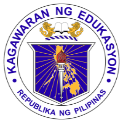 	GRADES 1 to 12	DAILY LESSON LOGSchool:Grade Level:VI	GRADES 1 to 12	DAILY LESSON LOGTeacher:Learning Area:ESP	GRADES 1 to 12	DAILY LESSON LOGTeaching Dates and Time:MARCH 2 – MARCH 6, 2020 (WEEK 7)Quarter:4TH QUARTERMONDAYTUESDAYWEDNESDAYTHURSDAYFRIDAYI.LAYUNIN A. PamantayangPangnilalamanB.PamantayansaPagganapNaisasabuhay ang pagkamabuting tao na may psotibong pananaw bilang patunay sa pag-unlad ng ispiritwalidadNaisasabuhay ang pagkamabuting tao na may psotibong pananaw bilang patunay sa pag-unlad ng ispiritwalidadNaisasabuhay ang pagkamabuting tao na may psotibong pananaw bilang patunay sa pag-unlad ng ispiritwalidadNaisasabuhay ang pagkamabuting tao na may psotibong pananaw bilang patunay sa pag-unlad ng ispiritwalidadNaisasabuhay ang pagkamabuting tao na may psotibong pananaw bilang patunay sa pag-unlad ng ispiritwalidadC.  MgaKasanayansaPagkatutoIsulatang code ngbawatkasanayanMabibigyan ng kahulugan ang pananalig at pag-asa at maipaliliwanag kung paano ito tumutuloy sa kabanalanMaisasabuhay ang positibong pananaw, pag-asa at pagmamahal sa Diyos at sa kapuwaMabibigyan ng kahulugan ang pananalig at pag-asa at maipaliliwanag kung paano ito tumutuloy sa kabanalanMaisasabuhay ang positibong pananaw, pag-asa at pagmamahal sa Diyos at sa kapuwaMabibigyan ng kahulugan ang pananalig at pag-asa at maipaliliwanag kung paano ito tumutuloy sa kabanalanMaisasabuhay ang positibong pananaw, pag-asa at pagmamahal sa Diyos at sa kapuwaMabibigyan ng kahulugan ang pananalig at pag-asa at maipaliliwanag kung paano ito tumutuloy sa kabanalanMaisasabuhay ang positibong pananaw, pag-asa at pagmamahal sa Diyos at sa kapuwaMabibigyan ng kahulugan ang pananalig at pag-asa at maipaliliwanag kung paano ito tumutuloy sa kabanalanMaisasabuhay ang positibong pananaw, pag-asa at pagmamahal sa Diyos at sa kapuwaII.NILALAMAN Pananalig at Pagmamahal sa Diyos: Paninidgan sa KabutihanMay Pag-asang Dala ang Pananalig Ko sa DiyosPananalig at Pagmamahal sa Diyos: Paninidgan sa KabutihanMay Pag-asang Dala ang Pananalig Ko sa DiyosPananalig at Pagmamahal sa Diyos: Paninidgan sa KabutihanMay Pag-asang Dala ang Pananalig Ko sa DiyosPananalig at Pagmamahal sa Diyos: Paninidgan sa KabutihanMay Pag-asang Dala ang Pananalig Ko sa DiyosPananalig at Pagmamahal sa Diyos: Paninidgan sa KabutihanMay Pag-asang Dala ang Pananalig Ko sa DiyosIII. KAGAMITANG PANTURO A.Sanggunian1.Mga pahinasaGabayngGuro2.Mga PahinasaKagamitang Pang-Mag-aaralUgaling Pilipino sa Makabagong Panahon VI 138-144Ugaling Pilipino sa Makabagong Panahon VI138-144Ugaling Pilipino sa Makabagong Panahon VI138-144Ugaling Pilipino sa Makabagong Panahon VI138-144Ugaling Pilipino sa Makabagong Panahon VI138-1443.Mga pahinasaTeksbuk4. KaragdagangKagamitanmulasa portal ng Learning Resource Originallycreated by:NoruelDonatoOriginallycreated by:NoruelDonatoOriginallycreated by:NoruelDonatoOriginallycreated by:NoruelDonatoOriginallycreated by:NoruelDonatoB.Iba pang KagamitangPanturoIV.PAMAMARAAN A.Balik-Aral sa nakaraang aralin at/o pagsisimulang aralinIbahagi ang repleksyon ukol sa pagiging mabuting tao Tanong:Paano mo naipakikita ang iyong pananalig sa Diyos?Ibahagi ang ginawang takadang aralin ukol sa pananalig at pagpapaunald nito.Pagsagot at pagwawasto sa itinakdang gawainIbahagi ang mga araling natutunan mo sa loob ng 4 na arawB. Paghahabi sa layunin ng aralinAwit awit Walang sinuman man ang nabubuhay para sa sarili lamangawit Walang sinuman man ang nabubuhay para sa sarili lamangC. Pag-uugnay ng mga halimbawa sa bagong aralinIpakita ang mga larawan ng simbahan o bahay-dalanginan ng bawat relihiyonPag-usapan itoPag-usapan ang awit at ang kaugnayan nito sa pakikipagkapuwa at pananig sa DiyosIpaliwanag ang pagkakaunawaPaano mo dapat na pagsikapan ang pagtatamo ng layunin sa buhay? Paano nakatutulong ang pananalig at pag-asa upang matamo ang mga layunin sa buhay? Ano ang mga layunin mo ? paano mo ito matatamo?D. Pagtatalakay ng bagong konsepto at paglalahad ng bagong kasanayan  #1  Basahin ang maikling sanaysay ukol sa kung paano maipakikita ang pananalig sa DiyosTalakayin at pag-usapan ito.Ipakita ang mga larawang ng iba’t ibang uri ng materyal na yaman , hayaan ang mga bata na pumili ng kayamanan nilang nais sa mga larawan.Pangkatang GawainMagpakita ng isang Gawain na nagsasaad ng kabanalan o pag-unlad pa ng iyong pananalig sa DiyosPangkat 1: tulaPangkat 2: awitPangkat 3: skit/dulaPangkat 4: posterPag-usapan ang mga tanong na nakalahad at magbahaginan ng mga karanasan ukol ditto.Paano mo pa higit na mapapunald ang iyong pananaig upang matamo ang kabanalan bilang bahagi ng iyong layunin sa ispiritwal na bahagi ng buhay?Pag-usapan at magbahaginan ng karansanE. Pagtatalakay ng bagong konsepto at paglalahad ng bagong kasanayan #2 Magbahagi ng ilang mga Gawain na nagpapakita ng  kaugnay na pananalig  sa DiyosTanong: aling kayamanan ang meron ka pa maliban sa mga nabanggit?Hayaang magbahagi ang mga bata ng itinuturing nilang kayamanan. APaglalahad ng pangkatang Gawain at pagbibigay ng kaukulang pagpuna at ebalwasyonF. Paglinang sa Kabihasaan (Tungosa Formative Assesment 3)Talakayin at Gawain ang mga nakalahad sa larawan KM pah. 1391.pagsisimba at pakikinis sa misa2. pangagamot3 pagpapatingin ngngipin sa doctor4.pagbabsa ng banal na kasaulatn ng mga Muslim5.feeding program6.pagpipinta ngkalikasanMagbigay ng paliwanag sa kung ano ang kayamangn taglay nila na maituturing nila hinid mawawala o mapapalitan ng kahit an anong bagay.Sagutin ang mga tanong sa Subukin natin pah 142 AMaglahad ng ialng karanasan na iyong nagawa sa pagtamo ng layunin mo ukol sa pananlig sa DIyosG. Paglalapat ng aralin sa pang araw-araw na buhayAno-anong gwain ang iyong ginagawa  a maaringmaiugnay sa pananalig? Bakit mo ito ginagawa?Anong kayamanan ang meronka ngayon na maari mong maibahagi sa kapuwa mo na wlang katumbas na halaga?Original File Submitted and Formatted by DepEd Club Member - visit depedclub.com for moreMarkahan ang mga gawaing kabanalan sa antas na 1 hanggang 5 kung saan 5 ang pinakamataasPagdarasal sa pook dlanginanPagpapakain ng nagugutomPagpapatawad sa nakagawa saiyo ng kasalananRegular na pagpunta sa mga spirtiwal na directorPagdalaw sa mga ulilaSubukin natin Pahinga 142 Titik B. ipasgot ito at pag-usapanAno ang magagawa  mo pa sa upang maituring mong nakamit mo ang layunin mo sa kabanalan para sa kapuwa mo?H. Paglalahat ng AralinAno ang kahalagahan ng mga gawaing isinasagawa mo araw-araw sa iyong pananlig sa Diyos? Ano ang kahalagahan ng mga yamagnmeron ka na hindi katumabs ng pera o material na bagay?Paano mo mapapunlad pa ang iyong pananlig sa DIyos na may kaugnayan sa gawaing kabanalan?Paano mo mapapunlad pa ang iyong pananlig sa DIyos na may kaugnayan sa gawaing kabanalan upang matamo mo ang mga layunin mo sa buhay?Paano mo mapapunlad pa ang iyong pananlig sa DIyos na may kaugnayan sa gawaing kabanalan upang matamo mo ang mga layunin mo sa buhay?I. Pagtataya ng AralinIpaliwanag sa isang talataPAnanalig at pag-asa ang nagtuturo sa atin na magtiwala sa Diyos para sa lahat ng hindi natin nakikita at nalalaman.Basahin ang kwentong  “Nasaaan ang iyong Kayamanan?Sagutin ang mga tanong sa Pah 140Rubrics ng pangkatang gawainSagutan ang nasa Pahina 143 titik C ng subukin natinRepleksyonIsulat ang iyong pangako na pauunalrin ang kabanalanan at aktibong makikilahok sa mga gawaing may kabanalan na magpapalapit sa iyo sa Diyos. Gawin ito sa journalJ. Karagdagang gawain para sa takdang-aralin at remediation Paano mo higit pang mapapaunlad ang iyong pnanalig sa Diyos?Gumawa ng isang essay ukol sa tnaong na nakalahadGwain ang tamaKM pahina 141 Titik BV.MGA TALA VI. PAGNINILAY A.Bilang ng mag-aaral na nakakuha ng 80%  sa pagtatayaB. Bilang ng  mag-aaral na nangangailangan ng iba pang gawain para sa remediation C. Nakatulong ba ang remedial? Bilang ng mag-aaral na nakaunawa sa aralin? D. Bilang ng mga mag-aaral na magpatuloy sa remediation? E. Alin sa mga istrateheyangPagtuturo ang nakatulong ng lubos? Paano ito na katulong? F. Anong suliranin ang aking naranasan na solusyonan sa tulong ng aking punongguro at superbisor? G.Anong kagamitang panturo ang aking nadibuho na nais kong ibahagi sa mga kapwa ko guro? 